бюджетное дошкольное образовательное учреждениеСокольского муниципального округа«Детский сад общеразвивающего вида № 33 «Звездочка»Доклад на тему:«Влияние развития мелкой моторики рук на общее развитие детей раннего возраста»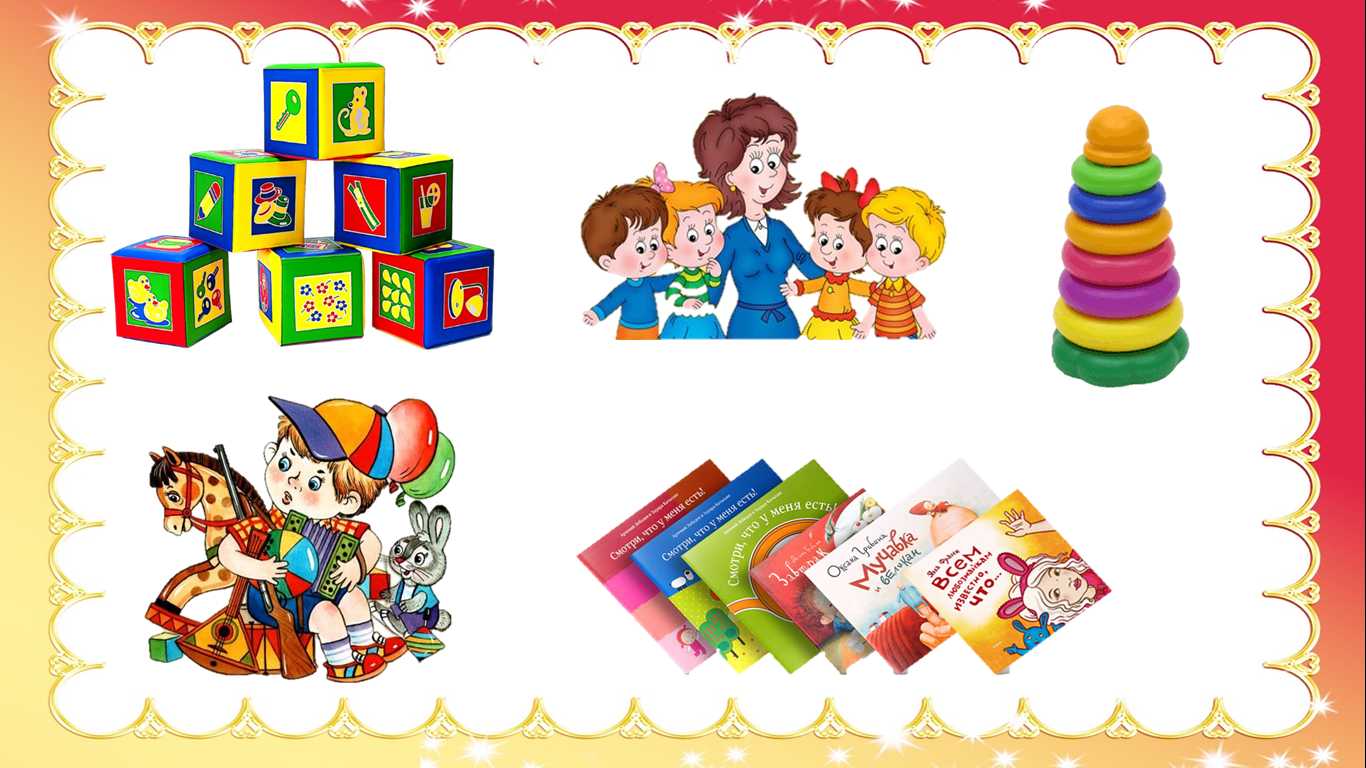  Подготовила:Виноградова Людмила Юрьевна2023 г.Свое выступление хочется начать словами великого педагога  В.А. Сухомлинского «Истоки способностей и дарований детей – на кончиках их пальцев. От пальцев, образно говоря, идут тончайшие ручейки,которые питают источник творческой мысли»Актуальность:На кончиках детских пальчиков расположены нервные окончания, которые способствуют передаче огромного количества сигналов в мозговой центр, а это влияет на психическое развитие ребенка в целом.Все способы развития мелкой моторики оказывают благотворное воздействие на организм.Мелкая моторика рук – это разнообразные движения пальчиками и ладонями.Крупная моторика – движения всей рукой и всем телом.Тонкая моторика — развитие мелких мышц пальцев, способность выполнять ими тонкие координированные манипуляции малой амплитуды.Проблема:необходимость организации целенаправленной систематичной работы по развитию мелкой моторики у детей раннего возраста через использование разнообразных форм, методов и приемов.Исходя из актуальности и проблемы были определены цельЦель:Создание условий для развития мелкой моторики пальцев рук необходимых для повышения психического развития детей раннего возраста.Для решения этой цели я поставила перед собой следующие задачи:Задачи:Совершенствовать предметно-развивающую среду группы для развития мелкой моторики.Развивать мелкую моторику пальцев рук у детей раннего возраста через использование разнообразных методов и приемов.Построить конструктивную работы по данной теме с родителями ( законными представителями)Работа по теме была построена  в нескольких направлениях:Работа с детьмиРабота с родителямиС целью  организации  работы был составлен перспективный план работы  и проведены следующие мероприятия: подобраны и приготовлены  развивающие пособияразработан  проект «Наши пальчики играют»созданы  игры и пособия  по развитию мелкой моторикипересмотрена и дополнена  предметно-развивающая среда группы нестандартным дидактическим материаломоформлена  картотека пальчиковых игр со стихамиоформлена картотека пальчиковой гимнастикипроведены консультации с родителями по данной темеДля построения  системы работы с детьми раннего возраста, были использованы следующие виды деятельности:Виды деятельности для развития мелкой моторики:лепка из пластилина и глины;составление аппликаций;нанизывание на нитку бусинок, шариков, пуговиц;пришивание пуговиц, вышивание, вязание;наматывание тонкой проволоки;завязывание узла на веревке, шнуре;застегивание пуговиц, крючков, молний, кнопок, замочков;закручивание крышки, завод механических игрушек, часов;конструирование из мелких деталей.рисование, раскраска, штриховка;Речь - это прежде всего результат согласованной деятельности многих областей головного мозга.Мелкая моторика – совокупность скоординированных действий нервной системы, часто в сочетании со зрительной системой в выполнении мелких и точных движений кистями и пальцами рук и ног.В применении к моторным навыкам руки и пальцев часто используется термин ловкость.Общая моторика - это двигательная деятельность, которая осуществляется за счёт работы крупных мышц тела.Навыки общей моторики в целом отличаются от навыков тонкой моторики, в которых главную роль играют мелкие мышцы руки и глаза, и все же их многое объединяет.Нарушения мелкой моторики:- негибкие движения рук;- одностороннее нарушение мелкой моторики;- судороги и дрожь.Нарушения общей моторики:- нарушения координации движений и их точности;- отставание в развитии двигательных навыков;- трудности совершения движений, обусловленные слабостью детских ощущений.Игры и упражнения имеют многофункциональный характер:формируется фонетико-фонематическая база;развивается фразовая и связная речь, речевая, общая и тонкая моторика пальцев;активизируется развитие высших психических функций познавательной деятельности;развивается сорное восприятие, умение играть с игрушками;формируется процесс социальной адаптации у детей.Работа с родителями:специальные игры-упражнения для развития мелких движений пальцев;обучение умению целенаправленно управлять движениями в бытовых ситуациях, приобретать навыки самообслуживания;формирование моторики в специально созданных ситуациях с использованием настольных и пальчиковых игр.Совместная деятельность с родителями по развитию мелкой моторики малышей положительно влияет на формирование познавательных процессов: восприятия, памяти, мышления, внимания, воображения, а также на развитие речи, готовит руку ребёнка к продуктивной деятельности, что в будущем поможет избежать многих проблем школьного обучения.Вывод: Таким образом, система работы по данной теме показывает, что дети  начали  активно использовать дидактические игры и пособия по развитию мелкой моторики рук, происходит динамика в развитии речи ( дети говорят фразами и простыми предложениями), наблюдается динамика в навыках самообслуживания – все это  неоспоримо доказывает, что развитие мелкой моторики рук способствует повышению уровня психического развития детей раннего возраста, а именно:Повышает тонус коры головного мозга.Стимулирует развитие речи ребенка.Развивает речевые центры коры головного мозга.Согласовывает работу понятийного и двигательного центров речи.Способствует улучшению артикуляционной моторики.Развивает чувство ритма и координацию движений.Подготавливает руку к письму.Поднимает настроение ребенка.Продолжать работу по этой теме запланированы следующие задачи: - внедрять игры и упражнения по мелкой моторики во все виды деятельности;- постоянно пополнять развивающую среду играми для развития мелкой моторики рук;- способствовать развитию мыслительных процессов умственного и речевого развития через игры по мелкой моторике.Свое выступление хочется закончить словами И.П. Павлова:«Руки учат голову, затем поумневшая голова учит руки, а умелые руки снова способствуют развитию мозга»Список использованной литературыАскарина Н.М. Воспитание детей раннего возраста. М., 1977г.Кольцова М. Ребенок учится говорить. М.,1979г.Павлов И. П. Собрание сочинений – М., 1951 – Книга 2, с.188.Фомина Л.В. Роль движений рук и моторной речи ребёнка– М.: МГПИИЯ, 1971. С.36-40Интернет ресурсы:http://nsportal.ru/   Социальная сеть педагогических работниковhttp://www.maam.ru/    Сайт для воспитателей детских садовhttp://dohcolonoc.ru/  Сайт воспитателей детский садов.